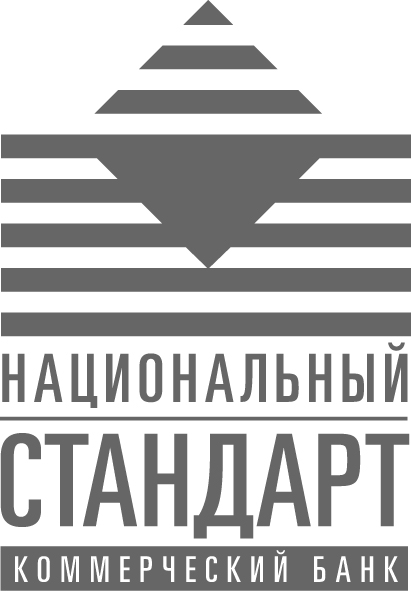 ЗАЯВЛЕНИЕ  ОБ ИЗМЕНЕНИИ условий SMS-информированияв лице именуем__ в дальнейшем «Клиент», настоящим просит АО Банк «Национальный стандарт» (далее – «Банк») изменить Параметры SMS-информирования а именно (выбрать один вариант и отметить знаком «Х» или «V»):отменить ранее действовавшие Параметры в части вида операций, в отношении которых применяется SMS-информирование, и направлять Клиенту Уведомления  (выбрать один вариант и отметить знаком «Х» или «V»):о зачислении денежных средстввне зависимости от суммы операциина сумму от  _________________________________ единиц валюты счетао списании денежных средстввне зависимости от суммы операциина сумму от  _________________________________ единиц валюты счетао зачислении и списании денежных средств вне зависимости от суммы операциина сумму от  _________________________________ единиц валюты счетао наложении и (или) отмене ограничений на распоряжение денежными средствами на счете отменить ранее действовавшие Параметры в части номера (-ов) телефона (-ов), используемого (-ых) для передачи Уведомлений, и направлять Уведомления на телефонный (-ые) номер (-а):отменить направление Уведомлений и прекратить SMS-информирование в отношении указанного в настоящем Заявлении Счета Клиента._________________________/________________________/                                                             М.П.                (Подпись)                                                      (ФИО)- - - - - - - - - - - - - - - - - - - - - - - - - - - - - - - - - - - - - - - - - - - - - - - - - - - - - - Заполняется Банком - - - - - - - - - - - - - - - - - - - - - - - - - -- - - - - -  - - - - - - - - - - - - - - - - - - -Документы проверены. Изменения внесены._______________________/___________________________/           										«____» ________________ 20___ года                                         (Подпись)                                                      (ФИО)Наименование организации / ФИО и вид деятельности,ИНН,должностьФИО,действующ____ на основании ,в отношении Счета Клиента №, открытого в Банке, +7----,+7----,+7----.